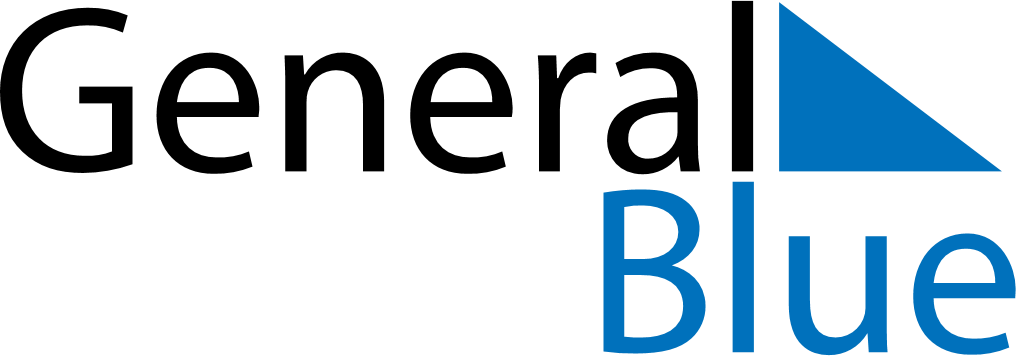 Mozambique 2023 HolidaysMozambique 2023 HolidaysDATENAME OF HOLIDAYJanuary 1, 2023SundayNew Year’s DayJanuary 2, 2023MondayPublic HolidayFebruary 3, 2023FridayHeroes’ DayApril 7, 2023FridayWomen’s DayMay 1, 2023MondayWorkers’ DayMay 7, 2023SundayMother’s DayJune 25, 2023SundayIndependence DayJune 26, 2023MondayPublic HolidaySeptember 7, 2023ThursdayLusaka Peace AgreementSeptember 25, 2023MondayDefense Force’s DayOctober 4, 2023WednesdayPeace and Reconciliation DayDecember 25, 2023MondayFamily Day